 MINI PLAYBACK SHOW
Regulamin
Niniejszy regulamin stanowi umowę uczestnictwa, której stronami jest Organizator oraz Uczestnik
lub jego przedstawiciel ustawowy.Akceptacja regulaminu oznacza zgodę na jego warunki .
Organizator: Nakielski Ośrodek Kultury i Radio Nakło
Miejsce: Nakielski Ośrodek Kultury im Zygmunta Kornaszewskiego w Nakle nad Noteciąaleja Mickiewicza 3SALA KINOWO – WIDOWISKOWATermin dostarczenia zgłoszeń:  do 25 listopada 2022 r.osobiście w sekretariacie NOKmailowo na adres: nok@nok.naklo.pl lubredakcja@radio.naklo.pl w tytule MINI PLAYBACK SHOW 2022
Termin finału:  9 grudnia 2022r.
Cel konkursu:
✗ rozwijanie zainteresowań muzycznych dzieci i młodzieży,
✗ zachęcanie do czynnego udziału w imprezach muzycznych,
✗ integracja środowisk dzieci i młodzieży oraz wymiana doświadczeń w dziedzinie muzyki.
Uczestnicy:
✗ w konkursie mogą uczestniczyć przedszkolaki i uczniowie szkół podstawowych  oraz podopieczni instytucji kultury gminy Nakło nad NoteciąKategorie wiekowe
1- dzieci przedszkolne
2- dzieci z klas I – III szkoły podstawowej 
3- dzieci i młodzież z klas IV – VIII szkoły podstawowej 
Założenia regulaminowe:
✗ placówki w drodze eliminacji przedszkolnych i szkolnych wybierają najlepszą prezentację w
danej kategorii wiekowej (wyboru dokonuje wewnętrzne jury placówki)
✗ każdy wykonawca lub zespół prezentuje jedną wybraną przez siebie piosenkę, 
imitując śpiew na bazie pełnego playbacku (własna płyta, pendrive,), utwór muzyczny należy dostarczyć wraz z kartą zgłoszenia bądź drogą mailową do 25.11.2022r.
✗ jury powołane przez Organizatora w swojej ocenie kierować się będzie następującymi kryteriami:
• dobór repertuaru,
• poprawna imitacja śpiewu,
• oddanie charakteru wybranej piosenki w odpowiednim układzie tanecznym,
• ogólny wyraz artystyczny, charakteryzacja wykonawcy, oryginalność.Program konkursu:
9.00 -11:00 Rozpoczęcie prezentacji I kategorii wiekowej (ogłoszenie wyników, rozdanie nagród).
11.30- 13.30 prezentacje II kategorii wiekowej (ogłoszenie wyników, rozdanie nagród)
14.00- 15.30 prezentacje III kategorii wiekowej (ogłoszenie wyników,
rozdanie nagród)
Organizator przewiduje dla laureatów nagrody rzeczowe w każdej kategorii wiekowej za zajęcie I, II i III miejsca oraz nagrody pocieszenia dla pozostałych uczestników.
Ostateczna interpretacja regulaminu należy do organizatora.

Regulamin ,karta zgłoszenia oraz klauzule zgód dostępne na stronie:Nakielskiego Ośrodka Kultury www.nok.naklo.plRadia Nakło www.naklo.fm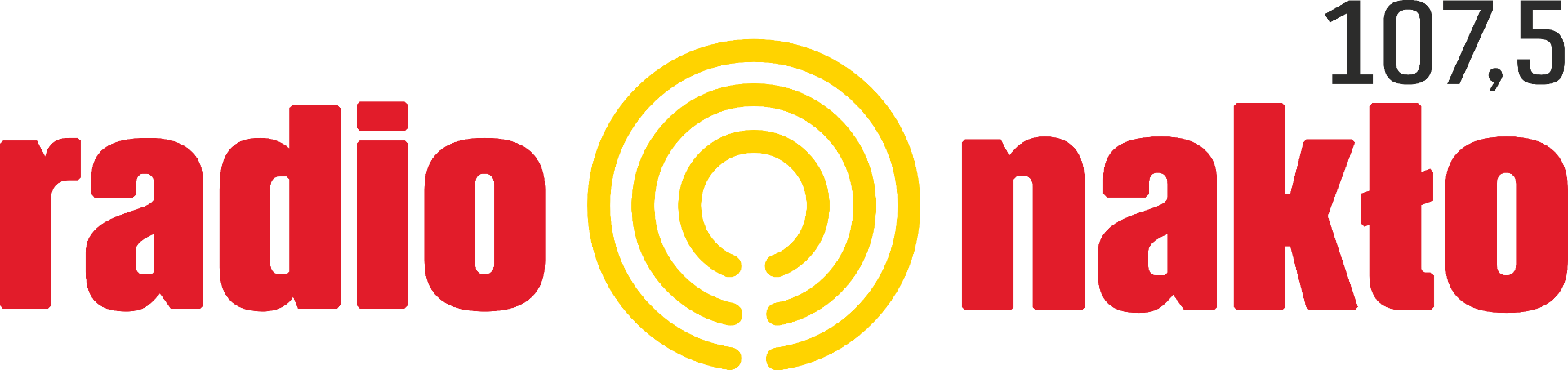 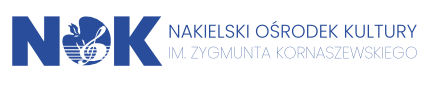 